Підбірка державних послуг на Гіді щодо послуг зв’язку Пропонуємо Вашій увазі підбірку державних послуг на Урядовій онлайн-платформі «Гід державних послуг» на  Порталі «Дія» щодо послуг зв’язку Для появи зв'язкуВстановлення споруд електрозв’язку на території населеного пункту  https://cutt.ly/WVmJukv 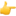 Для роботи провайдерівВидача ліцензії провайдера програмної послуги  https://cutt.ly/iVmKdAA Переоформлення ліцензії провайдера програмної послуги  https://cutt.ly/4VmKOyP Продовження строку дії ліцензії провайдера програмної послуги   https://cutt.ly/WVmLpG9 Видача дубліката ліцензії провайдера програмної послуги  https://cutt.ly/OVmLcTe Анулювання ліцензії провайдера програмної послуги за заявою ліцензіата  https://cutt.ly/UVmLWzq Для інформаційної діяльностіДержавна реєстрація суб’єктів господарювання як суб’єктів інформаційної діяльності  https://cutt.ly/uVmLU0c Зберігайте добірку, діліться з тими, кому ця інформація стане в пригоді